Publicado en Monterrey el 07/06/2021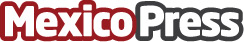 ¿Qué existe detrás de la distribución y logística en el transporte?La logística y la distribución en el ámbito del transporte siempre ha sido un factor primordial para Maxirent, así como el funcionamiento de las empresas que se dedican a la transportación de mercancíasDatos de contacto:Julian UlloaFuturite5541809008Nota de prensa publicada en: https://www.mexicopress.com.mx/que-existe-detras-de-la-distribucion-y Categorías: Logística Consumo Nuevo León Industria Automotriz http://www.mexicopress.com.mx